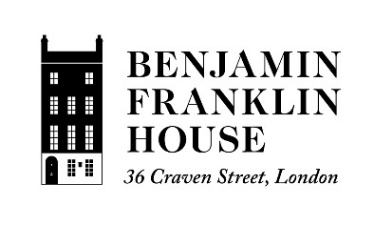 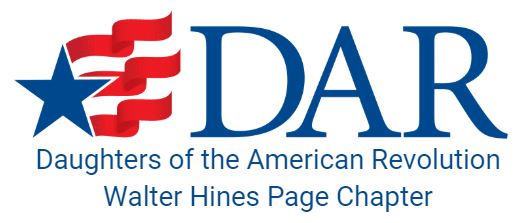 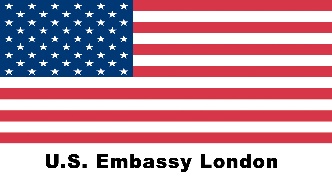 Investigating costs of using electrical appliances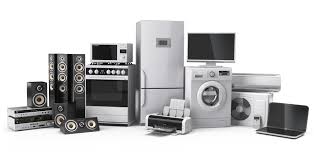 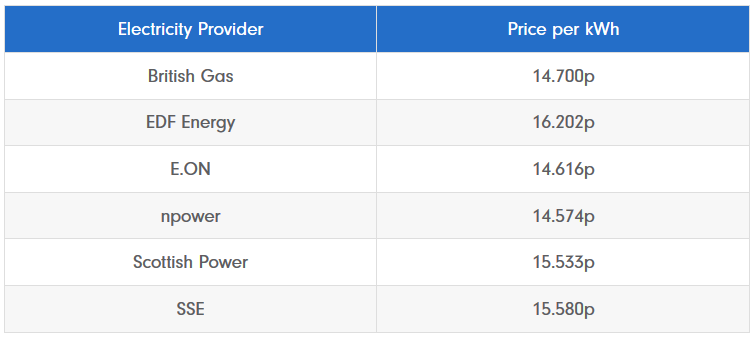 ApplianceWattsKilowattsAverage daily usageKilowatt HoursElectricity ProviderCost